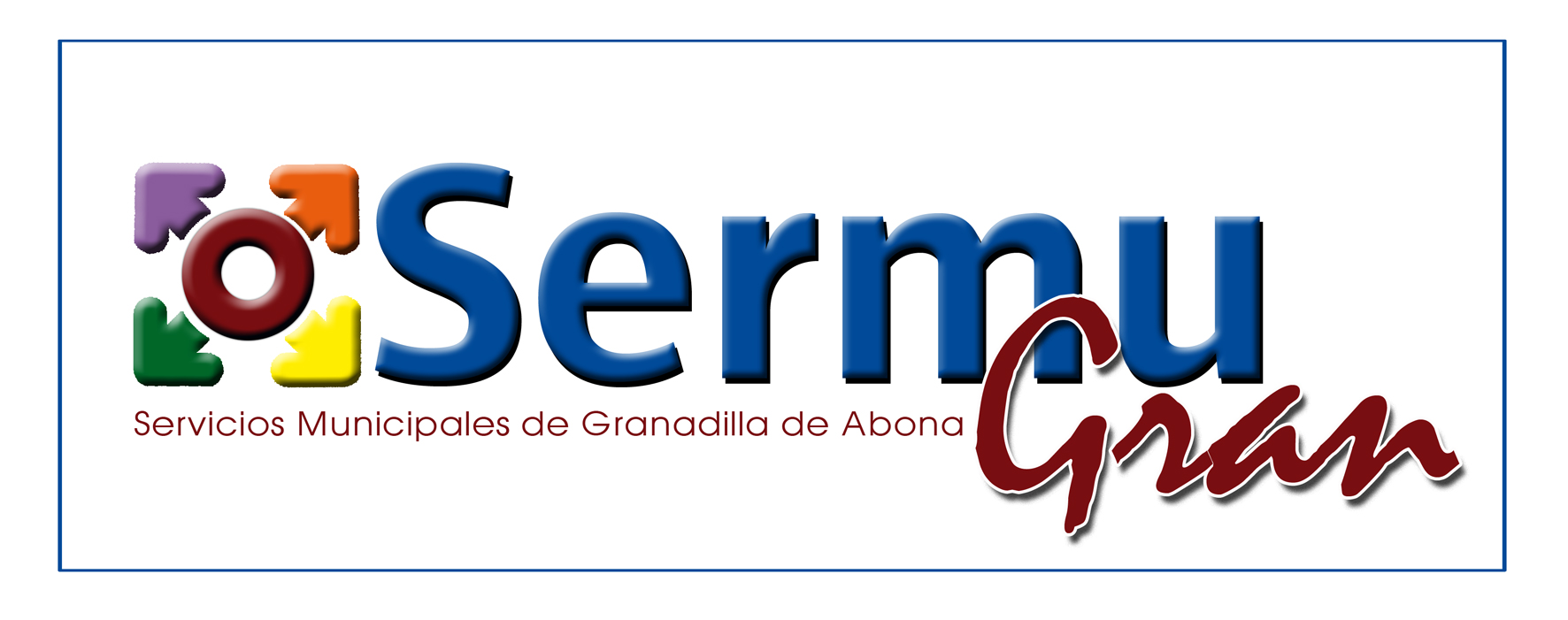 Información general de las retribuciones anuales, articuladas en función de la clase o categoría del órgano, y en caso de dedicación parcial, especificando la dedicación mínima exigida: En el ejercicio 2021 no hay retribuciones de los órganos de gobierno, Junta General, Consejo de Administración, Presidente y Vicepresidente.